Российская ФедерацияНовгородская область Чудовский районАдминистрация Трегубовского сельского поселенияПОСТАНОВЛЕНИЕот  16.10.2017     № 124д.ТрегубовоОб утверждении состава комиссии по противодействию коррупциив Трегубовском сельском поселении	ПОСТАНОВЛЯЮ:  1.  Утвердить следующий состав комиссии по противодействию коррупции в Трегубовском сельском поселении:Алексеев С.Б. –Глава Трегубовского сельского поселения, председатель комиссии;Андреева Т.Г. – заместитель Главы администрации Трегубовского сельского поселения, заместитель председателя комиссии, секретарь комиссии;Члены комиссии:Швед Н.А. – депутат Совета депутатов Трегубовского сельского посе-ления (по согласованию);Селиванов С.А. – депутат Совета депутатов Трегубовского сельского поселения (по согласованию);Данилов В.А. -начальник ОМВД России по Чудовскому району в Новгородской области (по согласованию);Щеголева С.С.- главный редактор Чудовского филиала ОГУ «Агентство информационных коммуникаций» (по согласованию);Кузьмичева И.А. – главный специалист  администрации сельского поселения.       2.Признать утратившим силу  постановление Администрации Трегубовского сельского поселения от 11.11.2015 № 179 «О внесении изменений   в  состав Комиссии по противодействию коррупции. 3. Разместить постановление  на официальном сайте Администрации Трегубовского  сельского поселения в сети «Интернет».Зам.Главы администрации                            Т.Г.Андреева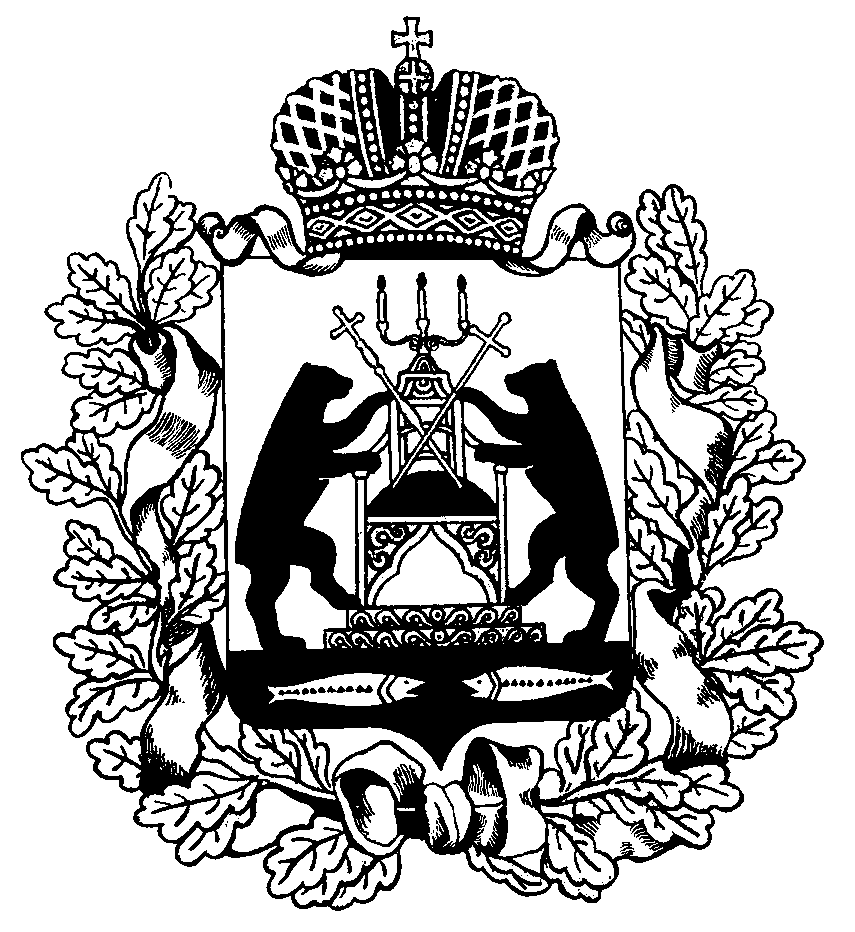 